Battle of the Flags 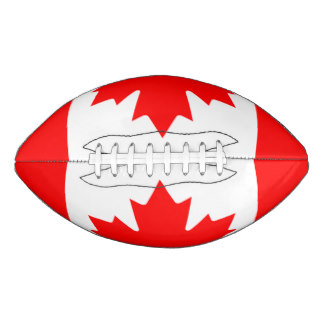 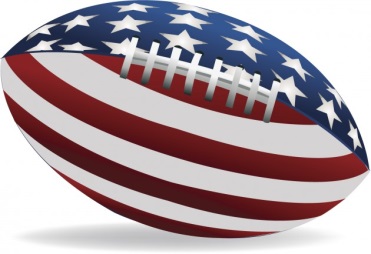 Youth Flag Football Invitational 2017Registration FormTeam Name_________________________________________________________Coach Name________________________________________________________Mailing Address______________________________________________________Phone #_________________________Alt. Phone#____________________Email_________________________________ Registration:  March 1st, 2017 to June 1st, 2017Send payment and registration form to:Battle of the FlagsSnohomish Boys & Girls Club402 2nd StreetSnohomish WA 98290Age Group:     9/10     11/12	   13/14	15/16          WHEN:      July 8th & 9th, 2017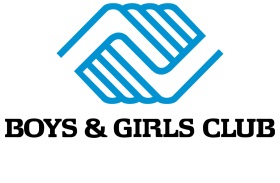             WHERE:    Snohomish High School     1316 Fifth St., Snohomish, WA 98290             COST:       $250.00 per team includes Shirts & Flags                           (7 player min./12 player max.) teams may be coed*Shirt Sizes:  YM  XL  YXL  AS  AM  AL  AXL  AXXL *Please provide Birth Certificate and Picture ID (passport, school ID, etc.) at check in. Thank you.Player NamePlayer NameD.O.B.D.O.B.Shirt Size*Shirt Size*